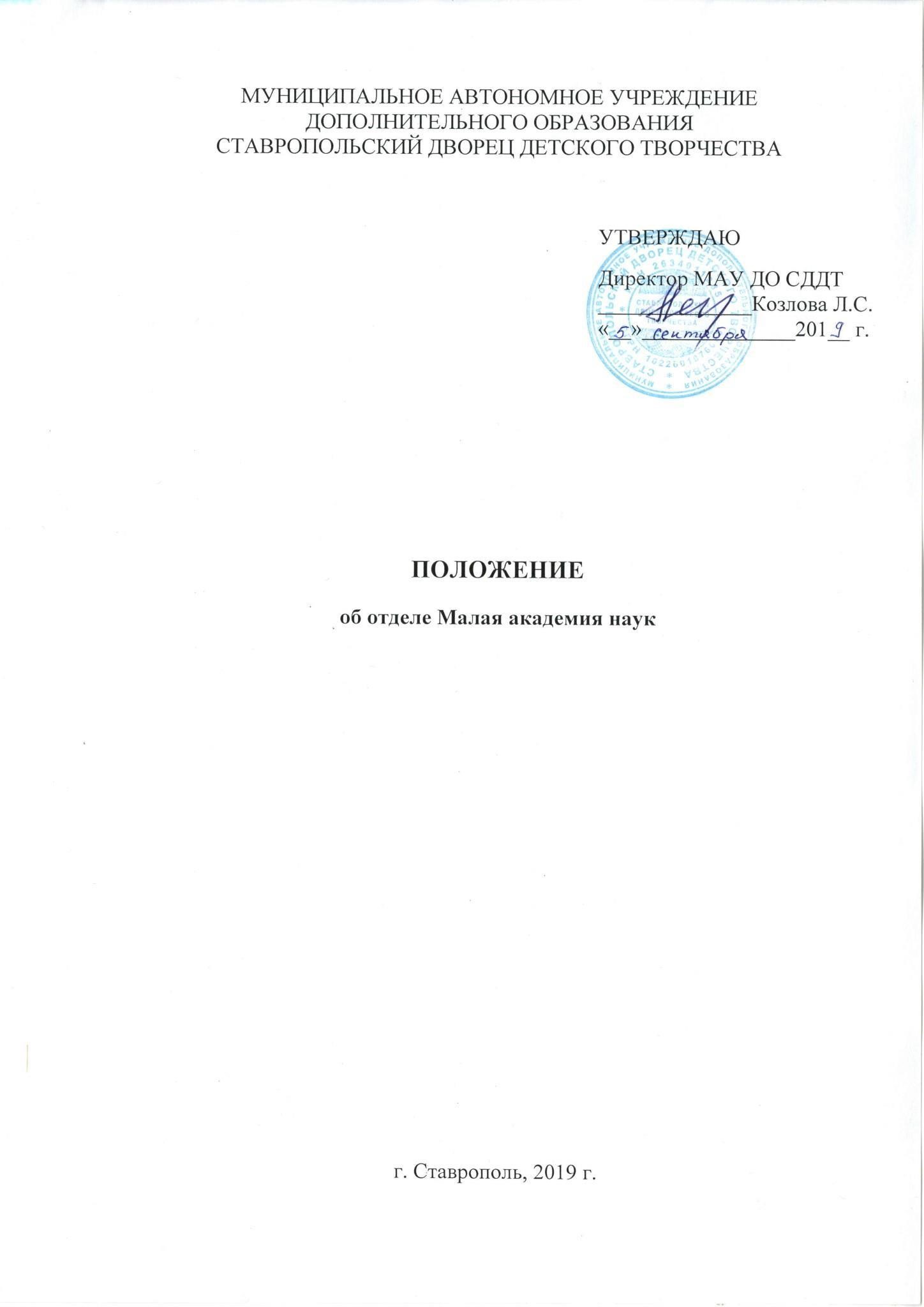 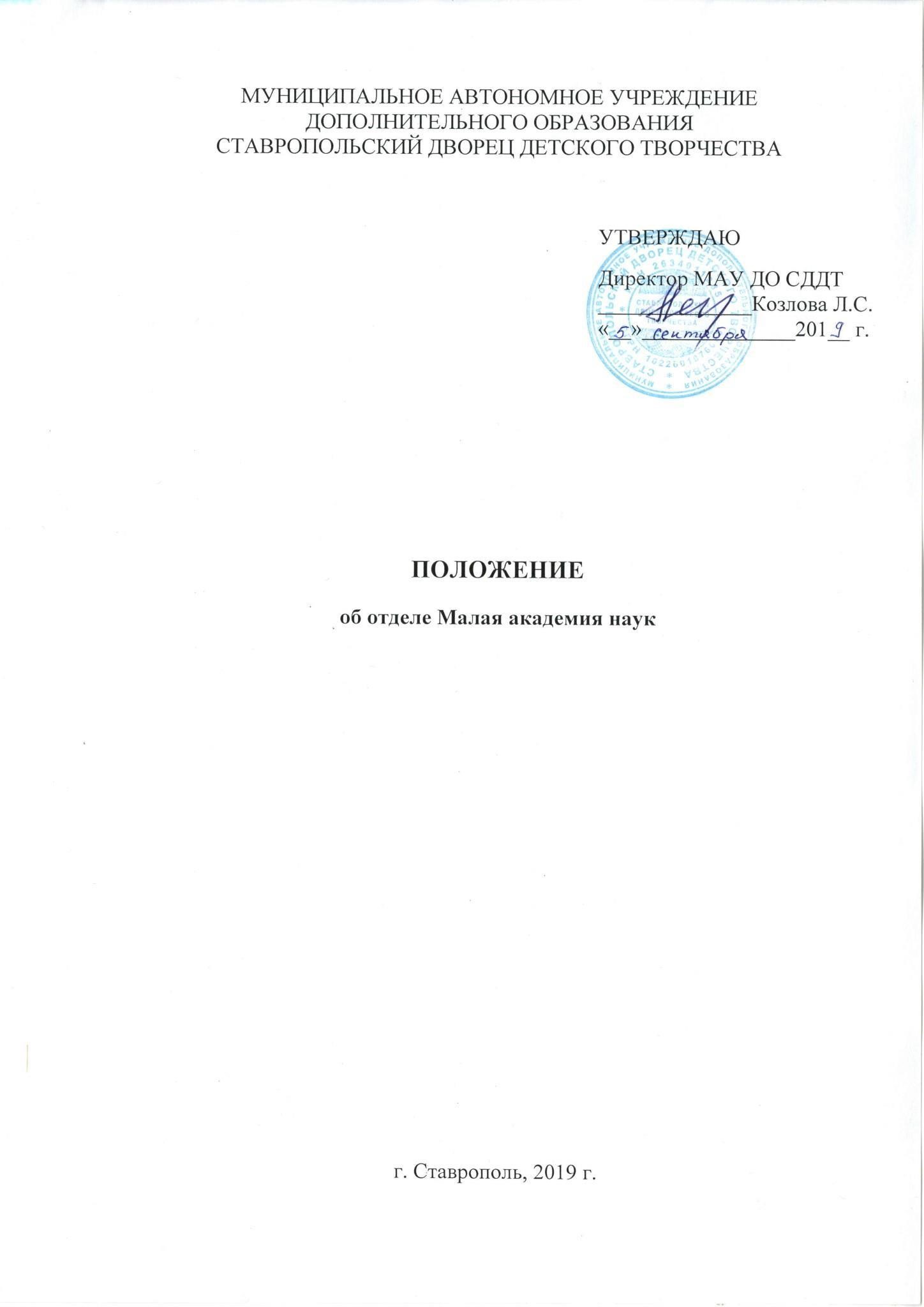 ОБЩИЕ ПОЛОЖЕНИЯ  1.1. Настоящее Положение определяет статус, цели и задачи Малой академии наук муниципального автономного учреждения дополнительного образования Ставропольского Дворца детского творчества (далее МАН, МАУ ДО СДДТ), содержание и формы работы, права и обязанности сотрудников МАН.   1.2. МАН является структурным подразделением муниципального автономного учреждения дополнительного образования МАУ ДО СДДТ.   1.3. МАН создано в МАУ ДО СДДТ как одна из форм объединений учащихся по интересам. МАН - это добровольное творческое объединение учащихся МАУ ДО СДДТ, стремящихся совершенствовать и углублять свои знания в области различных наук, искусства, техники и производства, а также развивать свой интеллект, приобретать начальные навыки и умения организации и проведения научноисследовательской и опытнической деятельности под руководством педагогических работников, ученых и других специалистов  1.4. Свою деятельность МАН осуществляет на основании данного Положения, в соответствии с Уставом МАУ ДО СДТТ. Деятельность отдела, не урегулированная настоящим положением, регламентируется локальными актами, которые не могут противоречить настоящему положению.  1.5. Акты, регламентирующие организационную деятельность:   	Коллективный, трудовой договор;  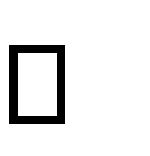 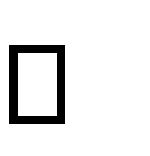 Правила внутреннего трудового распорядка;  Должностные инструкции работников;  Правила техники безопасности и охраны труда;  Штатное расписание работников;  Расписание рабочего дня и времени отдыха;  Распоряжения по отделу;  Правила внутреннего распорядка для обучающихся;  Положение о добровольном благотворительном пожертвовании родителей  (законных представителей) обучающихся;  Акты, регламентирующие работу органов самоуправления отдела:  	Положение о Педагогическом совете;  Положение о родительском комитете;  Акты, регламентирующие деятельность образовательно-воспитательного процесса отдела  Положение о промежуточной и итоговой аттестации обучающихся;   Положение об аттестации педагогических работников;   Положения о проводимых мероприятиях;  1.6. Настоящее положение может быть изменено на общем собрании коллектива отдела с участием руководителя.  ЦЕЛЬ И ОСНОВНЫЕ ЗАДАЧИ  2.1. Цель МАН – создание условий для выявления и поддержки одаренных детей; ориентация учащихся на профессиональное самоопределение в области науки, искусства, техники и производства.   2.2. Задачи МАН:   формирование единого интеллектуального пространства г.Ставрополя и Ставропольского края;   выявление и поддержка учащихся с высоким уровнем познавательной активности;   воспитание у учащихся вкуса к познанию и творческому поиску, развитие интереса учащихся к исследованию окружающей естественной и социальной среды, к углубленному изучению различных областей науки, искусства, техники, производства и на этой основе вовлечение их в творческую опытно-экспериментальную, научноисследовательскую работу;   формирование умений и навыков работы с научной аппаратурой и литературой, подготовка к творческому труду в различных сферах научной и практической деятельности;   развитие 	навыков 	научно-исследовательской 	работы, 	умения самостоятельно и творчески мыслить, использовать полученные знания на практике;   предоставление материально-технического, научно-информационного обеспечения отдельных исследовательских работ членов МАН на основании   соглашения с различными учреждениями и организациями по  использованию их материально- технической базы;   овладение правилами обращения с необходимым для исследовательской работы приборами и оборудованием.   развитие навыков работы с научной литературой, обучение методике обработки полученных данных и анализу результатов, составлению и  оформлению отчета и доклада о результатах научно- исследовательских работ;   воспитание активной гражданской позиции и духовной культуры через участие в социально значимых проектах;   содействие повышению эффективности профориентации через повышение конкурентноспособности учащихся с целью продолжения образования одарённых учащихся.   ОРГАНИЗАЦИЯ РАБОТЫ   3.1. Руководство МАН осуществляет старший методист, назначаемый приказом директора МАУ ДО СДДТ. Итоги педагогической деятельности МАН подводятся на фестивалях и научно-практических конференциях. Руководитель структурного подразделения отчитывается об итогах работы на педагогическом совете в отделе МАН.   3.2. Методическая служба МАН координирует научно-исследовательскую работу, определяет тематику научно-исследовательской деятельности учащихся, создает организационный комитет научно-практических мероприятий, осуществляет прием новых членов (филиалов) МАН.   3.5. К деятельности МАН привлекаются педагоги, оказывающие координационную и консультативную помощь школьникам в избранном им направлении.  3.6. Психологическое сопровождение учебно-воспитательного процесса в МАН осуществляют педагоги МАН.  Его цель - способствовать формированию гармонически развитой творческой личности подростков с опережающим интеллектуальным развитием путем создания оптимальных условий для развития и реализации ее потенциальных возможностей.  3.7. Занятия в детских объединениях начинаются не позднее 15 сентября, завершаются 31 мая.   СОДЕРЖАНИЕ И ФОРМЫ РАБОТЫ   4.1. Образовательная деятельность в отделе предусматривает комплексный подход. С этой целью в отделе создана многоуровневая система. На всех уровнях системы реализуются интегрированные программы:   «Школа юного исследователя», «Грамотеи». Обучение предполагает углубленное изучение школьниками учебных предметов, развитие творческого и интеллектуального потенциала ребенка, формирование исследовательских навыков, потребности и заинтересованности в знаниях об окружающем мире. Набор проводится среди учащихся 1-4 классов.  «I ступень» - группы развивающего обучения, набранные из числа учащихся 5-8 классов города на основании пожеланий учащихся. На занятиях даются общие представления о научных проблемах и методах исследовательской деятельности, а также преподаются дисциплины развивающего характера, предполагающие развитию эрудиции познавательных и творческих способностей подростков.   «II ступень» - секции МАН – углубленное изучение различных отраслей науки, техники, нацеленное на проведение экспериментальной и исследовательской деятельности. Набор производится из числа учащихся 8-11 классов, на основании пожеланий учащихся, рекомендаций школ и собеседований.  Содержание работы в МАН отдельных объединений определяется дополнительными общеразвивающими программами, ориентированными на обучение школьников проектированию исследовательской деятельности, освоению ими основных приемов исследовательской работы той или иной области науки, искусства, техники, производства.   Секции работают по групповым и индивидуальным составительским, комплексным программам, составленным педагогом и утвержденным научнометодическим советом Дворца.  МАН может использовать различные формы организации своей работы:   проведение индивидуальных и групповых консультаций с руководителями и юными исследователями научно-исследовательских проектов, с целью оказания помощи в рациональной и эффективной организации деятельности при выполнении научной работы;   организация интеллектуальных игр, лекториев, семинаров, конференций по развитию познавательных интересов и творческих способностей учащихся и вопросам организации учебно-исследовательской и опытнической деятельности учащихся;   проведение регулярных обзоров научно-популярной литературы;   ведение дневников исследовательских, опытнических работ;   осуществление  информационно-методической  и  издательской деятельности, направленной на всестороннее развитие научного, творчества учащихся;   участие членов МАН в работе научно-практических конференциях, конкурсах, олимпиадах, турнирах по различным областям знаний, выставках творческих работ, учащихся и др.   Учебная деятельность осуществляется как с группой слушателей, так и через индивидуальные формы работы. Секции формируются в количестве 10-12 человек в группе (индивидуальная работа из расчета 1 час педагогической нагрузки на 1 учащегося на первом году обучения, и 2 часа на 1 ребенка в неделю на втором (третьем, четвертом) годах обучения).  Возможна организация дистанционных форм обучения на различных уровнях, консультирование иногородних обучающихся НОУ из филиалов МАН.   ОСНОВНЫЕ НАПРАВЛЕНИЯ ДЕЯТЕЛЬНОСТИ   5.1. Информационно-просветительная деятельность:   организация лекций, семинаров, конференций;   организация интеллектуальных конкурсов и марафонов;   организация экскурсий.  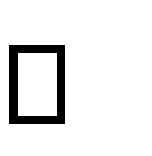 5.2. Научно-методическая, аналитическая и исследовательская деятельность:  информационное и методическое обеспечение учащихся;   создание и накопление видеоматериалов о научно-исследовательской деятельности школьников;   обобщение накопленного опыта работы;   осуществление поддержки проектов научно-исследовательской деятельности учащихся;   сотрудничество с исследовательскими лабораториями.   ПРАВА И ОБЯЗАННОСТИ  6.1. Права и обязанности обучающихся отдела определяются Уставом МАУ ДО СДДТ и иными локальными актами, предусмотренными этим Уставом. Права ребёнка гарантируются Конвенцией ООН «О правах ребёнка», законодательством РФ.  6.2. Педагоги и учащиеся МАН имеют право:   использовать учебно-материальную базу образовательных организаций и МАУ ДО СДДТ для проведения исследовательской, опытнической и поисковой деятельности;   принимать участие в педагогических советах МАН, выступать с сообщениями о результатах своей деятельности;   использовать 	материальную 	базу 	учреждения 	для 	проведения 	своих исследований:   получать регулярные консультации и рецензии на свои работы, иметь научного руководителя;   • распространять и публиковать результаты своей исследовательской работы.   6.3. Педагоги и учащиеся МАН обязаны:   углублять знания по избранной отрасли науки, искусства, техники, производства, проявлять высокую познавательную активность;   нести ответственность за выполнение принимаемых в рамках МАН решений и рекомендаций, вносить предложения по дальнейшему совершенствованию работы;   в установленные сроки представлять отчеты о проделанной работе над проектом в творческой группе;   быть примером высокой культуры и научной организации труда;   принимать участие в работе по повышению качества учебной деятельности в секциях и объединениях МАН.   6.4. По итогам научно-практической конференции, конкурсов, соревнований педагоги и учащиеся МАН могут быть награждены дипломами, ценными подарками за активную работу в научном обществе и достигнутые творческие успехи в исследовательской деятельности. Учащиеся, занявшие призовые места в научно-практических конференциях, могут быть рекомендованы для участия в конференциях, симпозиумах территориального, регионального, федерального, международного уровней.   МАТЕРИАЛЬНО-ТЕХНИЧЕСКАЯ БАЗА   7.1. Под материальной базой МАН подразумеваются: лаборатории, кабинеты, библиотеки, читальные залы, отдельные приборы, оборудование, материалы, множительная техника, стенды.   7.2.  Для обеспечения высокого качества подготовки учащихся используются материально-техническая база МАУ ДО СДДТ, а также материально-техническая база других учреждений (на основании лицензии и заключенных с ними договоров).  7.3. Помещения, используемые для воспитательно-образовательного процесса, должны отвечать санитарно-гигиеническим требованиям, обеспечивающим условия для различных видов двигательной, игровой и умственной активности обучающихся.  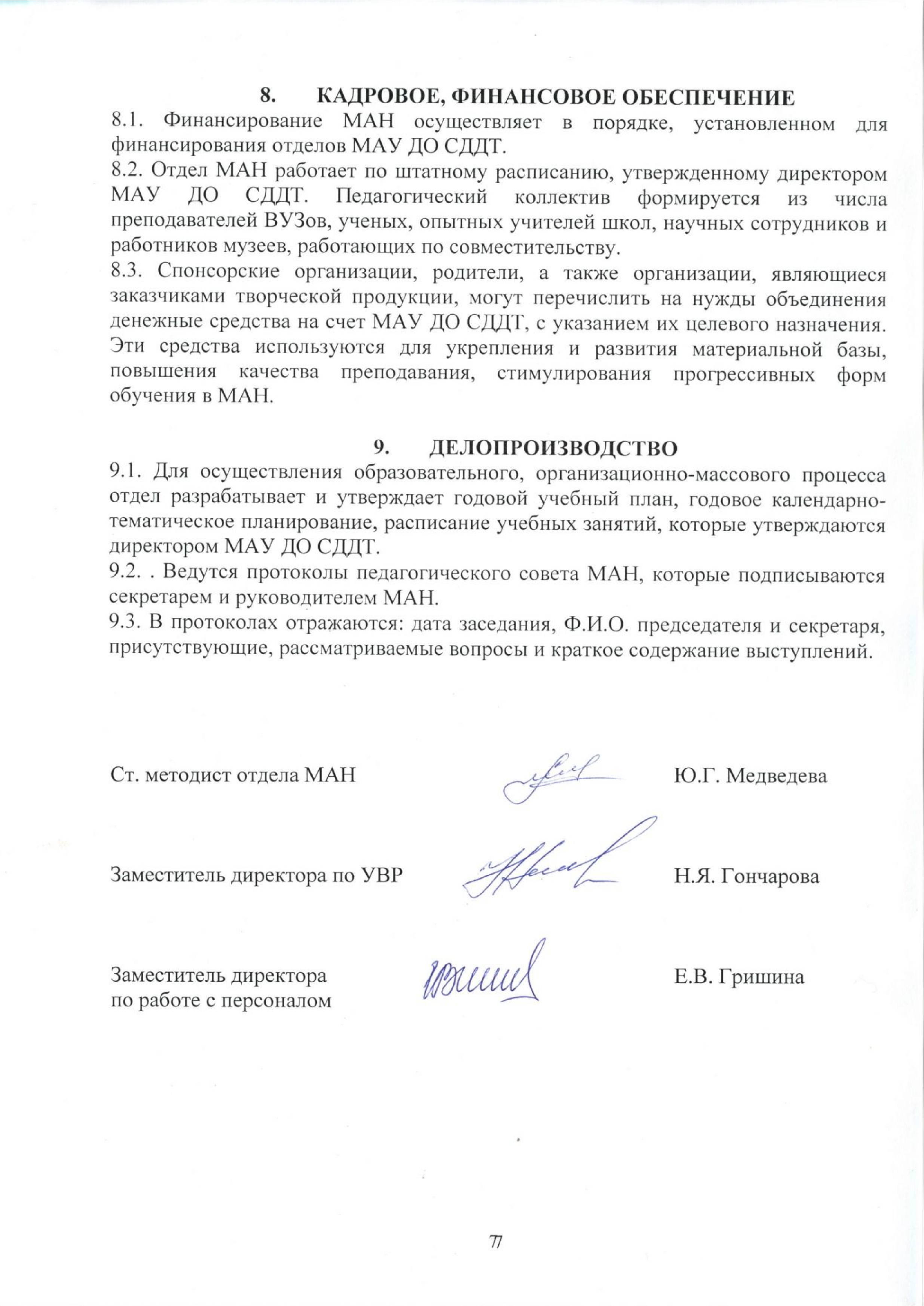 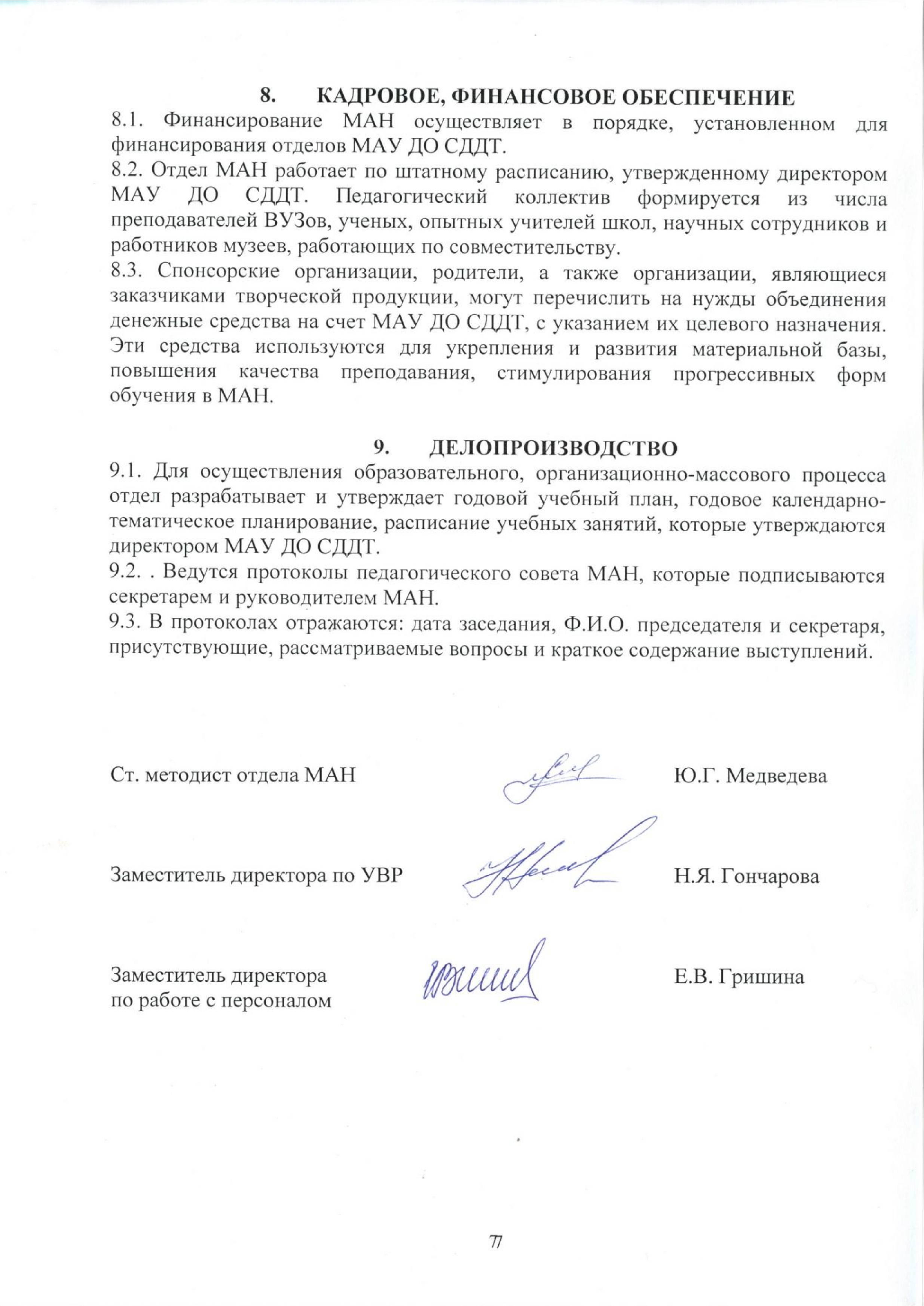 